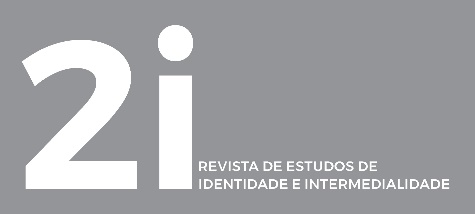 TITLE OF THE INTERVIEWINTERVIEW WITH…AUTHORe-mailThis is a paragraph of text. Replace this simulated text with the introductory paragraph of the interview, if any. Interviews should not exceed 7 000 words (including notes). This text formatting must always be maintained: justified text, 12 Times New Roman body, simple leading, 3cm side margins and 2.5cm upper and lower margins, 0,63cm first line left indentation in all paragraphs, except for the first one.About [insert interviewee’s name]This is a paragraph of text. Replace this simulated text with some information about your interviewee. In the footnotes, the number that refers to the note should appear after the punctuation marks. Notes, in Times New Roman 10, with single line spacing and 0 pt spacing between notes and between paragraphs of the same note, will appear in footer, with the numbering followed. If they exceed 3 lines, the citations within the notes should be highlighted.In the body of the text, the title of the publications will be written in italics and the title of the articles, enclosed in quotation marks, not using underlines. In the final references to book titles, periodicals and artistic productions of any kind, only the initial letter and proper names are capitalized (eg, Até que as pedras se tornem mais leves que a água). The subtitle must be separated from the title by a colon and only the first letter is capitalized (eg, Memórias de cego: O auto-retrato e outras ruínas). The titles of articles, chapters, poems, etc., must be spelled only with the first capital letter (eg, “When poetry goes to the cinema”).Interview with [insert interviewee’s name]Interviewer’s Name: the bold field that precedes this simulation text should be replaced with the interviewer’s first and last names, in full. The interview should follow in question-answer format where the names of both participants appear alternated. There should always be a line of interval between each question/answer paragraph.Interviewee’s Name: the bold field that precedes this simulation text should be replaced with the first and last names for the interviewee, in full.Ier. N.: the bold field that precedes this simulation text should be replaced with the interviewer’s first and last names’ initials. Copy and paste these fields as many times as necessary.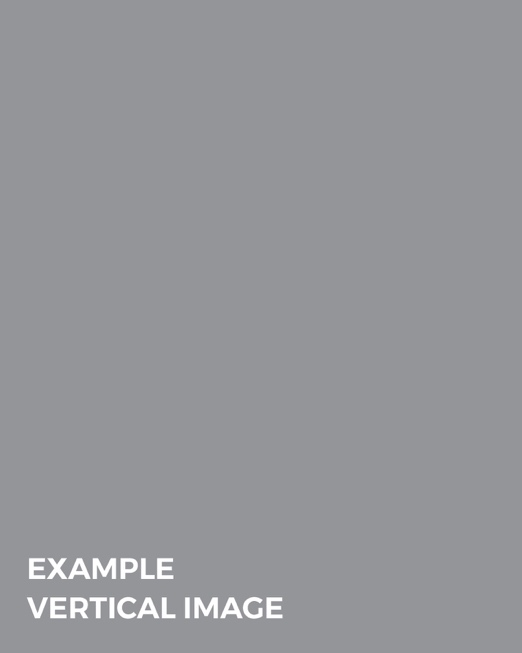 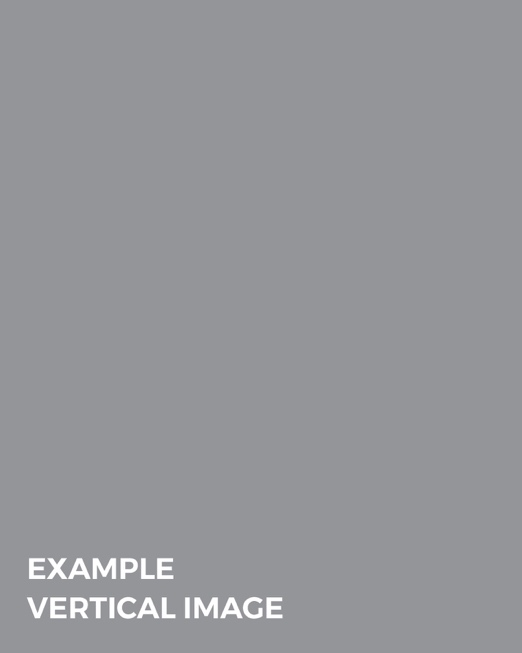 Iee. N.: the bold field that precedes this simulation text should be replaced with the interviewee’s first and last names’ initials.Ier. N.: if you want to add an image inside your text make sure it is in .jpg (preferred) or .png format. The vertical images inside the text should not occupy more than half of the total width.To insert a vertical image, click the group on the left side of this paragraph. Then double-click the gray rectangle. With the right mouse button select the "Change Picture" option and choose the file previously stored on your computer. If you want to add more images, just copy the group and repeat the process described. You can resize the image as long as you follow the rules described above, and the image should lie against the left margin of the page (note: the left margin of the page is not the left border of the page, as shown in the example on the left).Horizontal images should not be more than half the page's total height. To insert a horizontal image, click the group below this paragraph. Then double-click the gray rectangle. With the right mouse button, select the "Change Picture" option and choose the file previously stored on your computer.Iee. N.: If you want to add more images, simply copy the group and repeat the process described. You can resize the image as long as you follow the rules described above, and the image should be centered; you can touch it to the top of the page (the top edge of the page is not the top edge of the page, as shown by the example).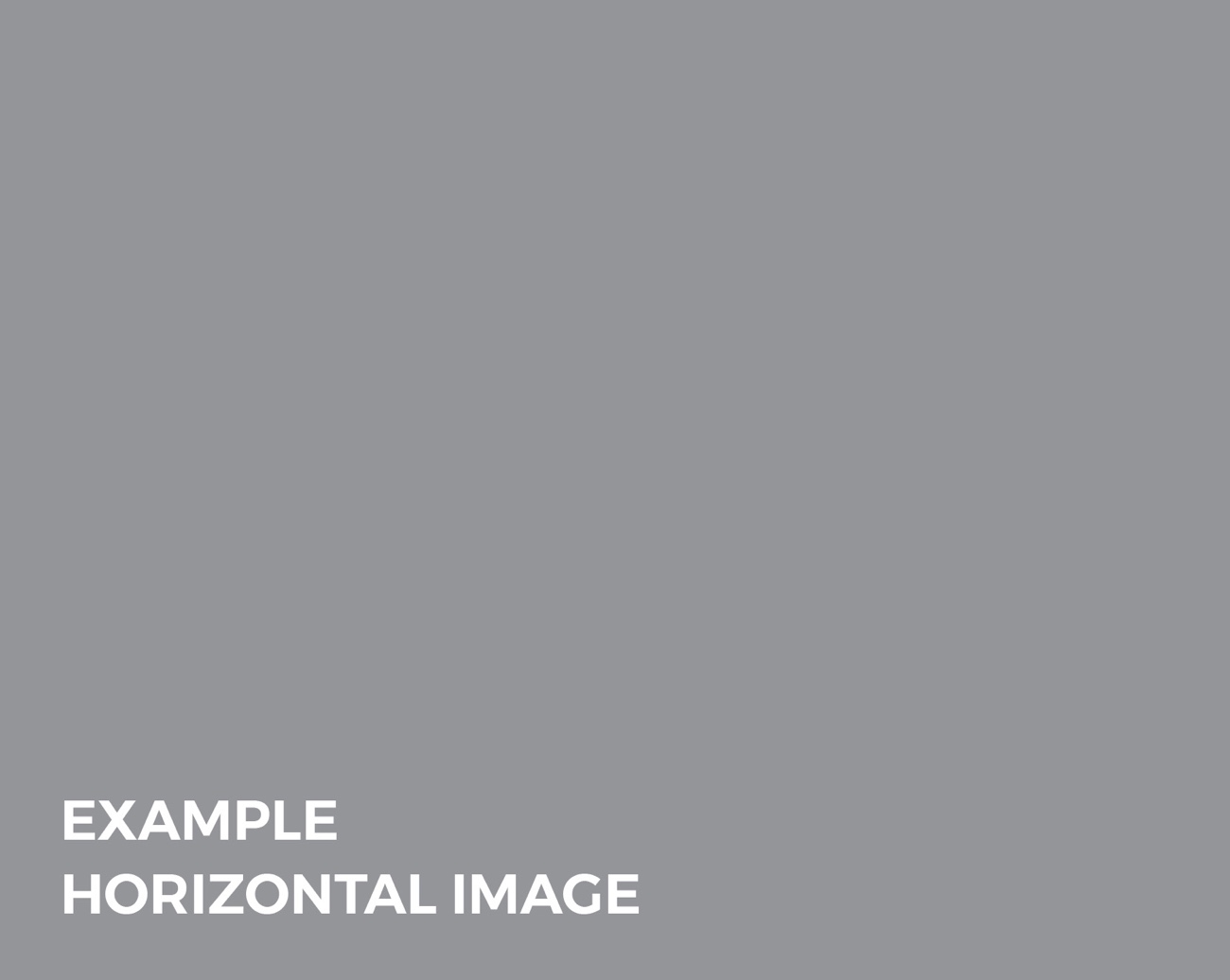 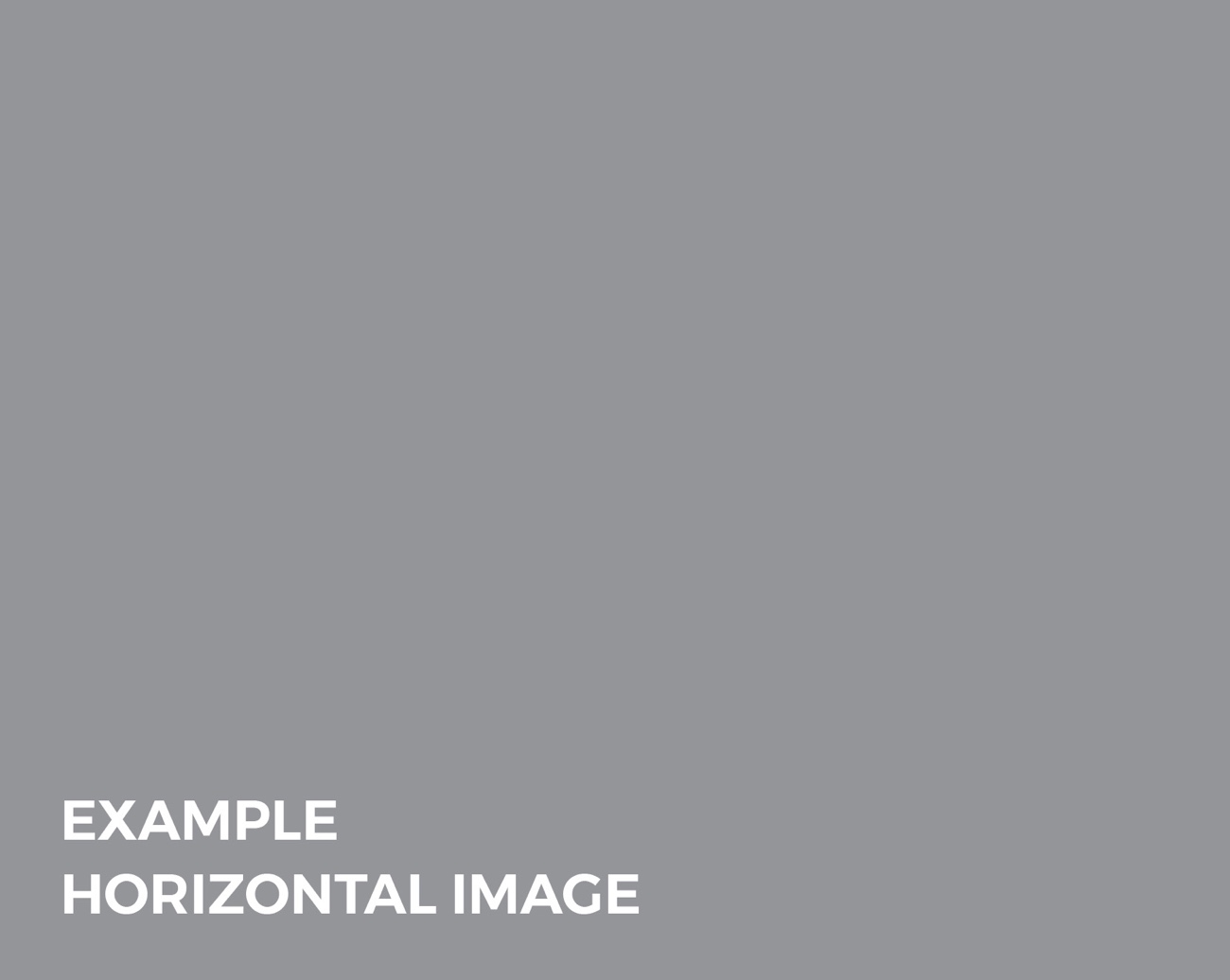 To edit the caption of any type of images, click the group where it is inserted. Then click on the caption and fill in the fields with the respective information in the image.Location of the interview, date.